Eastmark High School PTOEIN #84-2022664Date: September 14, 2020 Call to order: 6:10 pmSecretary’s ReportShaundra made a motion, seconded by Amy, and approved by all, to approve last month’s meeting minutesAndrea attended a Booster Club meeting as the PTO liason; nothing to reportTreasurer’s ReportBalance as of today is $6671.36We received the $500.00 back from the Booster ClubNext month Shaundra asked Tiffany for a report of money coming in and money going outBudget – need to make formal to present to the districtShaundra and Tiffany to discussShaundra to figure out the budget for teacher appreciation for the rest of the year so that we can approve a blanket amountWe have a locked cabinet in the office – will store the cash boxes, money bags, etc.Historian’s ReportAmanda designed the new newsletter and it went out Saturday in Paul’s email and is also available on our websiteShe will plan to do them quarterly Send pics to AmandaPresident’s ReportShaundra and Tiffany to find out if the lawyer received our checkParents are wanting more activities for the students1 JH event, 1 HS eventStuCo can’t hold any events due to COVID Maybe do something at the park?Need chaperonesNeed to coordinate with activities at the MarkTiffany to check on detailsHalloween?  PTO will not plan anythingPrincipal’s ReportPaul asked if we’d do another Giving Tree this year. We had 10 kids last year and will assume more this year due to COVID. Need a volunteerCertified/Classified/Volunteer /Student award will be in April 2021. Will need $50.00 per basket again.PBIS – 2 drawings a month. Paul asked for more than just Starbucks cards.January 2021 – Will need PTO representatives for new student orientation nightsFundraising CommitteeClothing DriveOctober 17th Need to fill out an event request formBrenda has a truck and trailerCash donationsWe will advertise with other fundraisers that cash donations can be given via eatmarkpto.orgGaming NightShaundra to follow-upRestaurant NightsChick-fil-A – September 17th (Power & Ray)Panera - October 28th 4-8pm (Signal Butte and Baseline)Chick-fil-A – November 18th 5-7pm (Power and Ray)Elevate Trampoline ParkThursday October 1st 6-8pm$9.00 per student get admission for 2 hours, 1 small drink, 1 slice of pizza & socksPTO gets 20% back of all sales (including other food purchases)Color RunGuillermo will help again1st meeting is not until fallWill either be in-person or virtualZag fundraising – Cori will put together the details to present at the next fundraising meetingTeacher AppreciationJamie Sawyer is on leave; Shaundra to fill inBo got 4 churches to donate coffee and the last lunchWing Orthodontics will provide breakfast on either 9/20 or 9/21 (donuts and fruit cups)Cori will be in charge of managing the coffee in the breakroomsWe now have a lanyard with breakroom keys that can be checked out of the officeMay need 5 locations to distribute food – (2) JH bldg., (2) HS bldg., (1) administration bldg.She suggested we get the breakrooms a coffee pod organizer$17.00 for a table top version which holds 35 pods$34.00 for a drawer version which holds 44 podsTami Schmal suggested the drawer option as counterspace is hard to come byWing Orthodontics offered to donate another Keurig, but a couple of teachers have donated theirs so Shaundra will see if they will purchase the pod organizers insteadAdam Schiermyer (P.E. teacher) got shirts from State 48 for $15.00 and sold them for $20.00. We will discuss at the next meeting as to whether or not we’d like to buy and sell some.Cori made a motion, seconded by Carrie, and approved by all to increase the spending for the shirts for the four new teachers from $400.00 to $450.00October lunch – Liz suggested week of HalloweenShaundra made a motion, seconded by Cori, and approved by all to spend $1000.00 on teacher appreciation (PBIS, coffee, cakes, lunches, etc) from now through NovemberBo & Cori to set up a committee for screened and checked volunteers. That way, when needed, we know who to contactThey will check with the district for clarification on who can volunteerWebsiteWe’ve gotten four donations totaling $75.00Guillermo and Amanda to email thank yous.May send out a generic thank you on social media to promote the siteCalendar is updatedKey DatesSeptember 17th – Chick-fil-A 5-7pm (Power and Ray)September 20th or 21st – September Teacher Breakfast/LunchSeptember 28th – PTO Meeting 6pm via ZoomOctober 1st – Elevate Trampoline Park 6-8pmOctober 28th – Panera Bread 4-8pm (Signal Butte & Baseline)October (last week) – October Teacher Breakfast/LunchNovember 18th - Chick-fil-A 5-7pm (Power and Ray)December TBD – Giving TreeJanuary 2021 – New student orientation nightsJanuary 2021 – Color RunNext MeetingOur next meeting will be held:Monday September 28th, 2020 at 6pm via ZoomMeeting AdjournedShaundra made a motion to adjourn at 7:52pm, seconded by Andrea, and approved by all.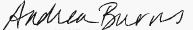 Eastmark High School PTOSecretary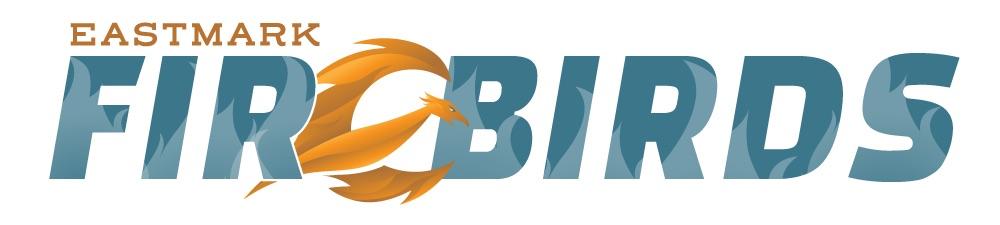 9560 East Ray Road, Mesa, AZ 85212480-474-6959pgagnon@qcusd.orgPresent:Absent:Paul & Cori GagnonTiffany ChandlerCarrie LaHaieShaundra ColemanAndrea BurnsBrenda ColonBo CobarrubiasAmy BurrowsGuillermo LopezAmanda ErringtonLiz Murray-Davis